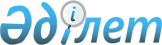 О внесении изменений в решение Целиноградского районного маслихата от 25 декабря 2018 года № 271/39-6 "О бюджетах сельских округов Целиноградского района на 2019-2021 годы"Решение Целиноградского районного маслихата Акмолинской области от 13 июня 2019 года № 326/47-6. Зарегистрировано Департаментом юстиции Акмолинской области 18 июня 2019 года № 7239
      Примечание РЦПИ.

      В тексте документа сохранена пунктуация и орфография оригинала.
      В соответствии со статьей 109-1 Бюджетного кодекса Республики Казахстан от 4 декабря 2008 года, подпунктом 1) пункта 1 статьи 6 Закона Республики Казахстан от 23 января 2001 года "О местном государственном управлении и самоуправлении в Республике Казахстан" Целиноградский районный маслихат РЕШИЛ:
      1. Внести в решение Целиноградского районного маслихата "О бюджетах сельских округов Целиноградского района на 2019-2021 годы" от 25 декабря 2018 года № 271/39-6 (зарегистрировано в Реестре государственной регистрации нормативных правовых актов № 7050, опубликовано 22 января 2019 года в Эталонном контрольном банке нормативных правовых актов Республики Казахстан в электронном виде) следующие изменения:
      пункт 1 изложить в новой редакции:
      "1. Утвердить бюджет сельского округа Акмол на 2019-2021 годы согласно приложениям 1, 2 и 3 соответственно, в том числе на 2019 год в следующих объемах:
      1) доходы – 122 449,7 тысяч тенге, в том числе:
      налоговые поступления – 26 914,0 тысяч тенге;
      поступления трансфертов – 95 535,7 тысяч тенге;
      2) затраты – 130 449,7 тысяч тенге;
      3) сальдо по операциям с финансовыми активами – 0,0 тысяч тенге;
      4) дефицит (профицит) бюджета – - 8 000,0 тысяч тенге;
      5) финансирование дефицита (использование профицита) бюджета – 8 000,0 тысяч тенге.
      Учесть, что в объеме бюджета сельского округа Акмол предусмотрены бюджетные субвенции, передаваемые из районного бюджета в бюджет сельского округа на 2019 год в сумме 29 478,0 тысяч тенге.
      Учесть, что в объеме бюджета сельского округа Акмол предусмотрены трансферты, передаваемые из республиканского бюджета в бюджет сельского округа на 2019 год в сумме 1 173,7 тысяч тенге.
      Учесть, что в объеме бюджета сельского округа Акмол предусмотрены трансферты, передаваемые из районного бюджета в бюджет сельского округа на 2019 год в сумме 64 884,0 тысяч тенге.";
      пункт 2 изложить в новой редакции:
      "2. Утвердить бюджет сельского округа Кабанбай батыра на 2019-2021 годы согласно приложениям 4, 5 и 6 соответственно, в том числе на 2019 год в следующих объемах:
      1) доходы – 28 587,0 тысяч тенге, в том числе:
      налоговые поступления – 23 663,0 тысяч тенге;
      неналоговые поступления – 3 000,0 тысяч тенге;
      поступления трансфертов – 1 924,0 тысяч тенге;
      2) затраты – 36 685,4 тысяч тенге;
      3) сальдо по операциям с финансовыми активами – 0,0 тысяч тенге;
      4) дефицит (профицит) бюджета – - 8 098,4 тысяч тенге;
      5) финансирование дефицита (использование профицита) бюджета – 8 098,4 тысяч тенге.
      Учесть, что в объеме бюджета сельского округа Кабанбай батыра предусмотрены трансферты, передаваемые из республиканского бюджета в бюджет сельского округа на 2019 год в сумме 1 424,0 тысяч тенге.
      Учесть, что в объеме бюджета сельского округа Кабанбай батыра предусмотрены трансферты, передаваемые из районного бюджета в бюджет сельского округа на 2019 год в сумме 500,0 тысяч тенге.";
      пункт 3 изложить в новой редакции:
      "3. Утвердить бюджет Караоткельского сельского округа на 2019-2021 годы согласно приложениям 7, 8 и 9 соответственно, в том числе на 2019 год в следующих объемах:
      1) доходы – 45 869,6 тысяч тенге, в том числе:
      налоговые поступления – 15 584,0 тысяч тенге;
      неналоговые поступления – 2 000,0 тысяч тенге;
      поступления трансфертов – 28 285,6 тысяч тенге;
      2) затраты – 52 203,6 тысяч тенге;
      3) сальдо по операциям с финансовыми активами – 0,0 тысяч тенге;
      4) дефицит (профицит) бюджета – - 6 334,0 тысяч тенге;
      5) финансирование дефицита (использование профицита) бюджета – 6 334,0 тысяч тенге.
      Учесть, что в объеме бюджета Караоткельского сельского округа предусмотрены бюджетные субвенции, передаваемые из районного бюджета в бюджет сельского округа на 2019 год в сумме 12 138,0 тысяч тенге.
      Учесть, что в объеме бюджета Караоткельского сельского округа предусмотрены трансферты, передаваемые из республиканского бюджета в бюджет сельского округа на 2019 год в сумме 1 147,6 тысяч тенге.
      Учесть, что в объеме бюджета Караоткельского сельского округа предусмотрены трансферты, передаваемые из районного бюджета в бюджет сельского округа на 2019 год в сумме 15 000,0 тысяч тенге.";
      пункт 4 изложить в новой редакции:
      "4. Утвердить бюджет Косшынского сельского округа на 2019-2021 годы согласно приложениям 10, 11 и 12 соответственно, в том числе на 2019 год в следующих объемах:
      1) доходы – 66 893,3 тысяч тенге, в том числе:
      налоговые поступления – 42 618,0 тысяч тенге;
      неналоговые поступления – 1 136,0 тысяч тенге;
      поступления трансфертов – 23 139,3 тысяч тенге;
      2) затраты – 74 393,3 тысяч тенге;
      3) сальдо по операциям с финансовыми активами – 0,0 тысяч тенге;
      4) дефицит (профицит) бюджета – - 7 500,0 тысяч тенге;
      5) финансирование дефицита (использование профицита) бюджета – 7 500,0 тысяч тенге.
      Учесть, что в объеме бюджета Косшынского сельского округа предусмотрены бюджетные субвенции, передаваемые из районного бюджета в бюджет сельского округа на 2019 год в сумме 11 097,0 тысяч тенге.
      Учесть, что в объеме бюджета Косшынского сельского округа предусмотрены трансферты, передаваемые из республиканского бюджета в бюджет сельского округа на 2019 год в сумме 1 532,3 тысяч тенге.
      Учесть, что в объеме бюджета Косшынского сельского округа предусмотрены трансферты, передаваемые из районного бюджета в бюджет сельского округа на 2019 год в сумме 10 510,0 тысяч тенге.";
      пункт 5 изложить в новой редакции:
      "5. Утвердить бюджет Кояндинского сельского округа на 2019-2021 годы согласно приложениям 13, 14 и 15 соответственно, в том числе на 2019 год в следующих объемах:
      1) доходы – 43 129,2 тысяч тенге, в том числе:
      налоговые поступления – 7 805,0 тысяч тенге;
      неналоговые поступления – 3 500,0 тысяч тенге;
      поступления трансфертов – 31 824,2 тысяч тенге;
      2) затраты – 45 629,2 тысяч тенге;
      3) сальдо по операциям с финансовыми активами – 0,0 тысяч тенге;
      4) дефицит (профицит) бюджета – - 2 500,0 тысяч тенге;
      5) финансирование дефицита (использование профицита) бюджета – 2 500,0 тысяч тенге.
      Учесть, что в объеме бюджета Кояндинского сельского округа предусмотрены бюджетные субвенции, передаваемые из районного бюджета в бюджет сельского округа на 2019 год в сумме 20 941,0 тысяч тенге.
      Учесть, что в объеме бюджета Кояндинского сельского округа предусмотрены трансферты, передаваемые из республиканского бюджета в бюджет сельского округа на 2019 год в сумме 1 383,2 тысяч тенге.
      Учесть, что в объеме бюджета Кояндинского сельского округа предусмотрены трансферты, передаваемые из районного бюджета в бюджет сельского округа на 2019 год в сумме 9 500,0 тысяч тенге.";
      пункт 6 изложить в новой редакции:
      "6. Утвердить бюджет Жарлыкольского сельского округа на 2019-2021 годы согласно приложениям 16, 17 и 18 соответственно, в том числе на 2019 год в следующих объемах:
      1) доходы – 19 717,0 тысяч тенге, в том числе:
      налоговые поступления – 5 417,3 тысяч тенге;
      поступления трансфертов – 14 299,7 тысяч тенге;
      2) затраты – 20 009,5 тысяч тенге;
      3) сальдо по операциям с финансовыми активами – 0,0 тысяч тенге;
      4) дефицит (профицит) бюджета – - 292,5 тысяч тенге;
      5) финансирование дефицита (использование профицита) бюджета – 292,5 тысяч тенге.
      Учесть, что в объеме бюджета Жарлыкольского сельского округа предусмотрены бюджетные субвенции, передаваемые из районного бюджета в бюджет сельского округа на 2019 год в сумме 13 288,0 тысяч тенге.
      Учесть, что в объеме бюджета Жарлыкольского сельского округа предусмотрены трансферты, передаваемые из республиканского бюджета в бюджет сельского округа на 2019 год в сумме 1 011,7 тысяч тенге.";
      пункт 7 изложить в новой редакции:
      "7. Утвердить бюджет Арайлынского сельского округа на 2019-2021 годы согласно приложениям 19, 20 и 21 соответственно, в том числе на 2019 год в следующих объемах:
      1) доходы – 26 631,2 тысяч тенге, в том числе:
      налоговые поступления – 11 344,0 тысяч тенге;
      поступления трансфертов – 15 287,2 тысяч тенге;
      2) затраты – 26 631,2 тысяч тенге;
      3) сальдо по операциям с финансовыми активами – 0,0 тысяч тенге;
      4) дефицит (профицит) бюджета – 0,0 тысяч тенге;
      5) финансирование дефицита (использование профицита) бюджета – 0,0 тысяч тенге.
      Учесть, что в объеме бюджета Арайлынского сельского округа предусмотрены бюджетные субвенции, передаваемые из районного бюджета в бюджет сельского округа на 2019 год в сумме 14 252,0 тысяч тенге.
      Учесть, что в объеме бюджета Арайлынского сельского округа предусмотрены трансферты, передаваемые из республиканского бюджета в бюджет сельского округа на 2019 год в сумме 1 035,2 тысяч тенге.";
      пункт 8 изложить в новой редакции:
      "8. Утвердить бюджет Жанаесильского сельского округа на 2019-2021 годы согласно приложениям 22, 23 и 24 соответственно, в том числе на 2019 год в следующих объемах:
      1) доходы – 23 973,3 тысяч тенге, в том числе:
      налоговые поступления – 9 232,0 тысяч тенге;
      поступления трансфертов – 14 741,3 тысяч тенге;
      2) затраты – 24 318,3 тысяч тенге;
      3) сальдо по операциям с финансовыми активами – 0,0 тысяч тенге;
      4) дефицит (профицит) бюджета – - 345,0 тысяч тенге;
      5) финансирование дефицита (использование профицита) бюджета – 345,0 тысяч тенге.
      Учесть, что в объеме бюджета Жанаесильского сельского округа предусмотрены бюджетные субвенции, передаваемые из районного бюджета в бюджет сельского округа на 2019 год в сумме 13 734,0 тысяч тенге.
      Учесть, что в объеме бюджета Жанаесильского сельского округа предусмотрены трансферты, передаваемые из республиканского бюджета в бюджет сельского округа на 2019 год в сумме 1 007,3 тысяч тенге.";
      пункт 9 изложить в новой редакции:
      "9. Утвердить бюджет Нуресильского сельского округа на 2019-2021 годы согласно приложениям 25, 26 и 27 соответственно, в том числе на 2019 год в следующих объемах:
      1) доходы – 16 706,0 тысяч тенге, в том числе:
      налоговые поступления – 3 810,0 тысяч тенге;
      поступления трансфертов – 12 896,0 тысяч тенге;
      2) затраты – 18 806,0 тысяч тенге;
      3) сальдо по операциям с финансовыми активами – 0,0 тысяч тенге;
      4) дефицит (профицит) бюджета – - 2 100,0 тысяч тенге;
      5) финансирование дефицита (использование профицита) бюджета – 2 100,0 тысяч тенге.
      Учесть, что в объеме бюджета Нуресильского сельского округа предусмотрены бюджетные субвенции, передаваемые из районного бюджета в бюджет сельского округа на 2019 год в сумме 11 933,0 тысяч тенге.
      Учесть, что в объеме бюджета Нуресильского сельского округа предусмотрены трансферты, передаваемые из республиканского бюджета в бюджет сельского округа на 2019 год в сумме 963,0 тысяч тенге.";
      пункт 10 изложить в новой редакции:
      "10. Утвердить бюджет Оразакского сельского округа на 2019-2021 годы согласно приложениям 28, 29 и 30 соответственно, в том числе на 2019 год в следующих объемах:
      1) доходы – 20 324,0 тысяч тенге, в том числе:
      налоговые поступления – 3 879,0 тысяч тенге;
      поступления трансфертов – 16 445,0 тысяч тенге;
      2) затраты – 21 639,0 тысяч тенге;
      3) сальдо по операциям с финансовыми активами – 0,0 тысяч тенге;
      4) дефицит (профицит) бюджета – - 1 315,0 тысяч тенге;
      5) финансирование дефицита (использование профицита) бюджета – 1 315,0 тысяч тенге.
      Учесть, что в объеме бюджета Оразакского сельского округа предусмотрены бюджетные субвенции, передаваемые из районного бюджета в бюджет сельского округа на 2019 год в сумме 14 747,0 тысяч тенге.
      Учесть, что в объеме бюджета Оразакского сельского округа предусмотрены трансферты, передаваемые из республиканского бюджета в бюджет сельского округа на 2019 год в сумме 798,0 тысяч тенге.
      Учесть, что в объеме бюджета Оразакского сельского округа предусмотрены трансферты, передаваемые из районного бюджета в бюджет сельского округа на 2019 год в сумме 900,0 тысяч тенге.";
      пункт 11 изложить в новой редакции:
      "11. Утвердить бюджет сельского округа Рахымжана Кошкарбаева на 2019-2021 годы согласно приложениям 31, 32 и 33 соответственно, в том числе на 2019 год в следующих объемах:
      1) доходы – 18 931,0 тысяч тенге, в том числе:
      налоговые поступления – 5 505,0 тысяч тенге;
      неналоговые поступления – 98,0 тысяч тенге;
      поступления трансфертов – 13 328,0 тысяч тенге;
      2) затраты – 19 096,0 тысяч тенге;
      3) сальдо по операциям с финансовыми активами – 0,0 тысяч тенге;
      4) дефицит (профицит) бюджета – - 165,0 тысяч тенге;
      5) финансирование дефицита (использование профицита) бюджета – 165,0 тысяч тенге.
      Учесть, что в объеме бюджета сельского округа Рахымжана Кошкарбаева предусмотрены бюджетные субвенции, передаваемые из районного бюджета в бюджет сельского округа на 2019 год в сумме 12 463,0 тысяч тенге.
      Учесть, что в объеме бюджета сельского округа Рахымжана Кошкарбаева предусмотрены трансферты, передаваемые из республиканского бюджета в бюджет сельского округа на 2019 год в сумме 865,0 тысяч тенге.";
      пункт 12 изложить в новой редакции:
      "12. Утвердить бюджет Софиевского сельского округа на 2019-2021 годы согласно приложениям 34, 35 и 36 соответственно, в том числе на 2019 год в следующих объемах:
      1) доходы – 22 198,2 тысяч тенге, в том числе:
      налоговые поступления – 4 296,0 тысяч тенге;
      неналоговые поступления – 1 296,0 тысяч тенге;
      поступления трансфертов – 16 606,2 тысяч тенге;
      2) затраты – 22 198,2 тысяч тенге;
      3) сальдо по операциям с финансовыми активами – 0,0 тысяч тенге;
      4) дефицит (профицит) бюджета – 0,0 тысяч тенге;
      5) финансирование дефицита (использование профицита) бюджета – 0,0 тысяч тенге.
      Учесть, что в объеме бюджета Софиевского сельского округа предусмотрены бюджетные субвенции, передаваемые из районного бюджета в бюджет сельского округа на 2019 год в сумме 15 678,0 тысяч тенге.
      Учесть, что в объеме бюджета Софиевского сельского округа предусмотрены трансферты, передаваемые из республиканского бюджета в бюджет сельского округа на 2019 год в сумме 928,2 тысяч тенге.";
      пункт 13 изложить в новой редакции:
      "13. Утвердить бюджет Талапкерского сельского округа на 2019-2021 годы согласно приложениям 37, 38 и 39 соответственно, в том числе на 2019 год в следующих объемах:
      1) доходы – 27 862,0 тысяч тенге, в том числе:
      налоговые поступления – 9 528,0 тысяч тенге;
      неналоговые поступления – 4 093,0 тысяч тенге;
      поступления трансфертов – 14 241,0 тысяч тенге;
      2) затраты – 33 562,0 тысяч тенге;
      3) сальдо по операциям с финансовыми активами – 0,0 тысяч тенге;
      4) дефицит (профицит) бюджета – - 5 700,0 тысяч тенге;
      5) финансирование дефицита (использование профицита) бюджета – 5 700,0 тысяч тенге.
      Учесть, что в объеме бюджета Талапкерского сельского округа предусмотрены бюджетные субвенции, передаваемые из районного бюджета в бюджет сельского округа на 2019 год в сумме 12 703,0 тысяч тенге.
      Учесть, что в объеме бюджета Талапкерского сельского округа предусмотрены трансферты, передаваемые из республиканского бюджета в бюджет сельского округа на 2019 год в сумме 1 538,0 тысяч тенге.".
      приложения 1, 4, 7, 10, 13, 16, 19, 22, 25, 28, 31, 34, 37 к указанному решению изложить в новой редакции согласно приложениям 1, 2, 3, 4, 5, 6, 7, 8, 9, 10, 11, 12, 13 к настоящему решению.
      2. Настоящее решение вступает в силу со дня государственной регистрации в Департаменте юстиции Акмолинской области и вводится в действие с 1 января 2019 года.
      "СОГЛАСОВАНО" Бюджет на 2019 год сельского округа Акмол Целиноградского района  Бюджет на 2019 год сельского округа Кабанбай батыра Целиноградского района Бюджет на 2019 год Караоткельского сельского округа Целиноградского района Бюджет на 2019 год Косшынского сельского округа Целиноградского района Бюджет на 2019 год Кояндинского сельского округа Целиноградского района Бюджет на 2019 год Жарлыкольского сельского округа Целиноградского района Бюджет на 2019 год Арайлынского сельского округа Целиноградского района Бюджет на 2019 год Жанаесильского сельского округа Целиноградского района Бюджет на 2019 год Нуресильского сельского округа Целиноградского района Бюджет на 2019 год Оразакского сельского округа Целиноградского района Бюджет на 2019 год сельского округа Рахымжана Кошкарбаева Целиноградского района Бюджет на 2019 год Софиевского сельского округа Целиноградского района Бюджет на 2019 год Талапкерского сельского округа Целиноградского района
					© 2012. РГП на ПХВ «Институт законодательства и правовой информации Республики Казахстан» Министерства юстиции Республики Казахстан
				
      Председатель сессии
Целиноградского районного маслихата

Г.Койлыбаев

      Секретарь Целиноградского
районного маслихата

Б.Ибраев

      Аким Целиноградского района
Приложение 1 к решению
Целиноградского районного
маслихата от 13 июня
2019 года № 326/47-6Приложение 1 к решению
Целиноградского районного
маслихата от 25 декабря
2018 года № 271/39-6
Категория
Категория
Категория
Категория
Категория
Сумма тысяч тенге
Класс
Класс
Класс
Класс
Сумма тысяч тенге
Подкласс
Подкласс
Подкласс
Сумма тысяч тенге
Специфика
Специфика
Сумма тысяч тенге
Наименование
Сумма тысяч тенге
1
2
3
4
5
6
I. Доходы
122 449,7
1
Налоговые поступления
26 914,0
01
Подоходный налог
7 500,0
2
Индивидуальный подоходный налог
7 500,0
04
Hалоги на собственность
19 414,0
1
Hалоги на имущество
231,0
3
Земельный налог
2 885,0
4
Hалог на транспортные средства
16 298,0
4
Поступления трансфертов
95 535,7
02
Трансферты из вышестоящих органов государственного управления
95 535,7
3
Трансферты из районного (города областного значения) бюджета
95 535,7
Функциональная группа
Функциональная группа
Функциональная группа
Функциональная группа
Функциональная группа
СУММА

тысяч тенге
Функциональная подгруппа
Функциональная подгруппа
Функциональная подгруппа
Функциональная подгруппа
СУММА

тысяч тенге
Администратор бюджетных программ
Администратор бюджетных программ
Администратор бюджетных программ
СУММА

тысяч тенге
Программа
Программа
СУММА

тысяч тенге
Наименование
СУММА

тысяч тенге
1
2
3
4
5
6
II. Затраты
130 449,7
01
Государственные услуги общего характера
22 172,7
1
Представительные, исполнительные и другие органы, выполняющие общие функции государственного управления 
22 172,7
124
Аппарат акима города районного значения, села, поселка, сельского округа
22 172,7
001
Услуги по обеспечению деятельности акима города районного значения, села, поселка, сельского округа
22 172,7
07
Жилищно-коммунальное хозяйство
97 500,0
3
Благоустройство населенных пунктов
97 500,0
124
Аппарат акима города районного значения, села, поселка, сельского округа
97 500,0
008
Освещение улиц населенных пунктов
13 000,0
011
Благоустройство и озеленение населенных пунктов
84 500,0
12
Транспорт и коммуникации
5 000,0
1
Автомобильный транспорт
5 000,0
124
Аппарат акима города районного значения, села, поселка, сельского округа
5 000,0
013
Обеспечение функционирования автомобильных дорог в городах районного значения, селах, поселках, сельских округах
5 000,0
13
Прочие
5 777,0
9
Прочие
5 777,0
124
Аппарат акима города районного значения, села, поселка, сельского округа
5 777,0
040
Реализация мероприятий для решения вопросов обустройства населенных пунктов в реализацию мер по содействию экономическому развитию регионов в рамках Программы развития регионов до 2020 года
5 777,0
III. Чистое бюджетное кредитование
0,0
IV. Сальдо по операциям с финансовыми активами 
0,0
V. Дефицит (профицит) бюджета 
- 8 000,0
VI. Финансирование дефицита (использование профицита) бюджета
8 000,0
8
Используемые остатки бюджетных средств
8 000,0
1
Остатки бюджетных средств
8 000,0
1
Свободные остатки бюджетных средств
8 000,0Приложение 2 к решению
Целиноградского районного
маслихата от 13 июня
2019 года № 326/47-6Приложение 4 к решению
Целиноградского районного
маслихата от 25 декабря
2018 года № 271/39-6
Категория
Категория
Категория
Категория
Категория
Сумма тысяч тенге
Класс
Класс
Класс
Класс
Сумма тысяч тенге
Подкласс
Подкласс
Подкласс
Сумма тысяч тенге
Специфика
Специфика
Сумма тысяч тенге
Наименование
Сумма тысяч тенге
1
2
3
4
5
6
I. Доходы
28 587,0
1
Налоговые поступления
23 663,0
01
Подоходный налог
12 979,0
2
Индивидуальный подоходный налог
12 979,0
04
Hалоги на собственность
10 684,0
1
Hалоги на имущество
200,0
3
Земельный налог
581,0
4
Hалог на транспортные средства
9 903,0
2
Неналоговые поступления
3 000,0
04
Штрафы, пени, санкции, взыскания, налагаемые государственными учреждениями, финансируемыми из государственного бюджета, а также содержащимися и финансируемыми из бюджета (сметы расходов) Национального Банка Республики Казахстан
3 000,0
1
Штрафы, пени, санкции, взыскания, налагаемые государственными учреждениями, финансируемыми из государственного бюджета, а также содержащимися и финансируемыми из бюджета (сметы расходов) Национального Банка Республики Казахстан, за исключением поступлений от организаций нефтяного сектора и в Фонд компенсации потерпевшим
3 000,0
4
Поступления трансфертов
1 924,0
02
Трансферты из вышестоящих органов государственного управления
1 924,0
3
Трансферты из районного (города областного значения) бюджета
1 924,0
Функциональная группа
Функциональная группа
Функциональная группа
Функциональная группа
Функциональная группа
СУММА

тысяч тенге
Функциональная подгруппа
Функциональная подгруппа
Функциональная подгруппа
Функциональная подгруппа
СУММА

тысяч тенге
Администратор бюджетных программ
Администратор бюджетных программ
Администратор бюджетных программ
СУММА

тысяч тенге
Программа
Программа
СУММА

тысяч тенге
Наименование
СУММА

тысяч тенге
1
2
3
4
5
6
II. Затраты
36 685,4
01
Государственные услуги общего характера
21 558,0
1
Представительные, исполнительные и другие органы, выполняющие общие функции государственного управления 
21 558,0
124
Аппарат акима города районного значения, села, поселка, сельского округа
21 558,0
001
Услуги по обеспечению деятельности акима города районного значения, села, поселка, сельского округа
21 558,0
07
Жилищно-коммунальное хозяйство
8 084,4
3
Благоустройство населенных пунктов
8 084,4
124
Аппарат акима города районного значения, села, поселка, сельского округа
8 084,4
008
Освещение улиц населенных пунктов
5 734,4
011
Благоустройство и озеленение населенных пунктов
2 350,0
12
Транспорт и коммуникации
2 500,0
1
Автомобильный транспорт
2 500,0
124
Аппарат акима города районного значения, села, поселка, сельского округа
2 500,0
013
Обеспечение функционирования автомобильных дорог в городах районного значения, селах, поселках, сельских округах
2 500,0
13
Прочие
4 543,0
9
Прочие
4 543,0
124
Аппарат акима города районного значения, села, поселка, сельского округа
4 543,0
040
Реализация мероприятий для решения вопросов обустройства населенных пунктов в реализацию мер по содействию экономическому развитию регионов в рамках Программы развития регионов до 2020 года
4 543,0
III. Чистое бюджетное кредитование
0,0
IV. Сальдо по операциям с финансовыми активами 
0,0
V. Дефицит (профицит) бюджета 
- 8 098,4
VI. Финансирование дефицита (использование профицита) бюджета
8 098,4
8
Используемые остатки бюджетных средств
8 098,4
1
Остатки бюджетных средств
8 098,4
1
Свободные остатки бюджетных средств
8 098,4Приложение 3 к решению
Целиноградского районного
маслихата от 13 июня
2019 года № 326/47-6Приложение 7 к решению
Целиноградского районного
маслихата от 25 декабря
2018 года № 271/39-6
Категория
Категория
Категория
Категория
Категория
Сумма тысяч тенге
Класс
Класс
Класс
Класс
Сумма тысяч тенге
Подкласс
Подкласс
Подкласс
Сумма тысяч тенге
Специфика
Специфика
Сумма тысяч тенге
Наименование
Сумма тысяч тенге
1
2
3
4
5
6
I. Доходы
45 869,6
1
Налоговые поступления
15 584,0
01
Подоходный налог
4 900,0
2
Индивидуальный подоходный налог
4 900,0
04
Hалоги на собственность
10 684,0
1
Hалоги на имущество
530,0
3
Земельный налог
3 696,0
4
Hалог на транспортные средства
6 458,0
2
Неналоговые поступления
2 000,0
04
Штрафы, пени, санкции, взыскания, налагаемые государственными учреждениями, финансируемыми из государственного бюджета, а также содержащимися и финансируемыми из бюджета (сметы расходов) Национального Банка Республики Казахстан
2 000,0
1
Штрафы, пени, санкции, взыскания, налагаемые государственными учреждениями, финансируемыми из государственного бюджета, а также содержащимися и финансируемыми из бюджета (сметы расходов) Национального Банка Республики Казахстан, за исключением поступлений от организаций нефтяного сектора и в Фонд компенсации потерпевшим
2 000,0
4
Поступления трансфертов
28 285,6
02
Трансферты из вышестоящих органов государственного управления
28 285,6
3
Трансферты из районного (города областного значения) бюджета
28 285,6
Функциональная группа
Функциональная группа
Функциональная группа
Функциональная группа
Функциональная группа
СУММА

тысяч тенге
Функциональная подгруппа
Функциональная подгруппа
Функциональная подгруппа
Функциональная подгруппа
СУММА

тысяч тенге
Администратор бюджетных программ
Администратор бюджетных программ
Администратор бюджетных программ
СУММА

тысяч тенге
Программа
Программа
СУММА

тысяч тенге
Наименование
СУММА

тысяч тенге
1
2
3
4
5
6
II. Затраты
52 203,6
01
Государственные услуги общего характера
18 585,6
1
Представительные, исполнительные и другие органы, выполняющие общие функции государственного управления 
18 585,6
124
Аппарат акима города районного значения, села, поселка, сельского округа
18 585,6
001
Услуги по обеспечению деятельности акима города районного значения, села, поселка, сельского округа
18 585,6
07
Жилищно-коммунальное хозяйство
23 000,0
3
Благоустройство населенных пунктов
23 000,0
124
Аппарат акима города районного значения, села, поселка, сельского округа
23 000,0
008
Освещение улиц населенных пунктов
23 000,0
12
Транспорт и коммуникации
4 000,0
1
Автомобильный транспорт
4 000,0
124
Аппарат акима города районного значения, села, поселка, сельского округа
4 000,0
013
Обеспечение функционирования автомобильных дорог в городах районного значения, селах, поселках, сельских округах
4 000,0
13
Прочие
6 618,0
9
Прочие
6 618,0
124
Аппарат акима города районного значения, села, поселка, сельского округа
6 618,0
040
Реализация мероприятий для решения вопросов обустройства населенных пунктов в реализацию мер по содействию экономическому развитию регионов в рамках Программы развития регионов до 2020 года
6 618,0
III. Чистое бюджетное кредитование
0,0
IV. Сальдо по операциям с финансовыми активами 
0,0
V. Дефицит (профицит) бюджета 
- 6 334,0
VI. Финансирование дефицита (использование профицита) бюджета
6 334,0
8
Используемые остатки бюджетных средств
6 334,0
1
Остатки бюджетных средств
6 334,0
1
Свободные остатки бюджетных средств
6 334,0Приложение 4 к решению
Целиноградского районного
маслихата от 13 июня
2019 года № 326/47-6Приложение 10 к решению
Целиноградского районного
маслихата от 25 декабря
2018 года № 271/39-6
Категория
Категория
Категория
Категория
Категория
Сумма тысяч тенге
Класс
Класс
Класс
Класс
Сумма тысяч тенге
Подкласс
Подкласс
Подкласс
Сумма тысяч тенге
Специфика
Специфика
Сумма тысяч тенге
Наименование
Сумма тысяч тенге
1
2
3
4
5
6
I. Доходы
66 893,3
1
Налоговые поступления
42 618,0
01
Подоходный налог
23 500,0
2
Индивидуальный подоходный налог
23 500,0
04
Hалоги на собственность
19 118,0
1
Hалоги на имущество
1 701,0
3
Земельный налог
5 491,0
4
Hалог на транспортные средства
11 926,0
2
Неналоговые поступления
1 136,0
04
Штрафы, пени, санкции, взыскания, налагаемые государственными учреждениями, финансируемыми из государственного бюджета, а также содержащимися и финансируемыми из бюджета (сметы расходов) Национального Банка Республики Казахстан
1 136,0
1
Штрафы, пени, санкции, взыскания, налагаемые государственными учреждениями, финансируемыми из государственного бюджета, а также содержащимися и финансируемыми из бюджета (сметы расходов) Национального Банка Республики Казахстан, за исключением поступлений от организаций нефтяного сектора и в Фонд компенсации потерпевшим
1 136,0
4
Поступления трансфертов
23 139,3
02
Трансферты из вышестоящих органов государственного управления
23 139,3
3
Трансферты из районного (города областного значения) бюджета
23 139,3
Функциональная группа
Функциональная группа
Функциональная группа
Функциональная группа
Функциональная группа
СУММА

тысяч тенге
Функциональная подгруппа
Функциональная подгруппа
Функциональная подгруппа
Функциональная подгруппа
СУММА

тысяч тенге
Администратор бюджетных программ
Администратор бюджетных программ
Администратор бюджетных программ
СУММА

тысяч тенге
Программа
Программа
СУММА

тысяч тенге
Наименование
СУММА

тысяч тенге
1
2
3
4
5
6
II. Затраты
74 393,3
01
Государственные услуги общего характера
24 984,3
1
Представительные, исполнительные и другие органы, выполняющие общие функции государственного управления 
24 984,3
124
Аппарат акима города районного значения, села, поселка, сельского округа
24 984,3
001
Услуги по обеспечению деятельности акима города районного значения, села, поселка, сельского округа
24 984,3
04
Образование
2 840,0
2
Начальное, основное среднее и общее среднее образование
2 840,0
124
Аппарат акима города районного значения, села, поселка, сельского округа
2 840,0
005
Организация бесплатного подвоза учащихся до школы и обратно в сельской местности
2 840,0
07
Жилищно-коммунальное хозяйство
18 500,0
3
Благоустройство населенных пунктов
18 500,0
124
Аппарат акима города районного значения, села, поселка, сельского округа
18 500,0
008
Освещение улиц населенных пунктов
14 500,0
011
Благоустройство и озеленение населенных пунктов
4 000,0
12
Транспорт и коммуникации
19 010,0
1
Автомобильный транспорт
19 010,0
124
Аппарат акима города районного значения, села, поселка, сельского округа
19 010,0
013
Обеспечение функционирования автомобильных дорог в городах районного значения, селах, поселках, сельских округах
19 010,0
13
Прочие
9 059,0
9
Прочие
9 059,0
124
Аппарат акима города районного значения, села, поселка, сельского округа
9 059,0
040
Реализация мероприятий для решения вопросов обустройства населенных пунктов в реализацию мер по содействию экономическому развитию регионов в рамках Программы развития регионов до 2020 года
9 059,0
III. Чистое бюджетное кредитование
0,0
IV. Сальдо по операциям с финансовыми активами 
0,0
V. Дефицит (профицит) бюджета 
- 7 500,0
VI.Финансирование дефицита (использование профицита) 

бюджета
7 500,0
8
Используемые остатки бюджетных средств
7 500,0
1
Остатки бюджетных средств
7 500,0
1
Свободные остатки бюджетных средств
7 500,0Приложение 5 к решению
Целиноградского районного
маслихата от 13 июня
2019 года № 326/47-6Приложение 13 к решению
Целиноградского районного
маслихата от 25 декабря
2018 года № 271/39-6
Категория
Категория
Категория
Категория
Категория
Сумма тысяч тенге
Класс
Класс
Класс
Класс
Сумма тысяч тенге
Подкласс
Подкласс
Подкласс
Сумма тысяч тенге
Специфика
Специфика
Сумма тысяч тенге
Наименование
Сумма тысяч тенге
1
2
3
4
5
6
I. Доходы
43 129,2
1
Налоговые поступления
7 805,0
01
Подоходный налог
2 700,0
2
Индивидуальный подоходный налог
2 700,0
04
Hалоги на собственность
5 105,0
1
Hалоги на имущество
466,0
3
Земельный налог
2 163,0
4
Hалог на транспортные средства
2 476,0
2
Неналоговые поступления
3 500,0
04
Штрафы, пени, санкции, взыскания, налагаемые государственными учреждениями, финансируемыми из государственного бюджета, а также содержащимися и финансируемыми из бюджета (сметы расходов) Национального Банка Республики Казахстан
3 500,0
1
Штрафы, пени, санкции, взыскания, налагаемые государственными учреждениями, финансируемыми из государственного бюджета, а также содержащимися и финансируемыми из бюджета (сметы расходов) Национального Банка Республики Казахстан, за исключением поступлений от организаций нефтяного сектора и в Фонд компенсации потерпевшим
3 500,0
4
Поступления трансфертов
31 824,2
02
Трансферты из вышестоящих органов государственного управления
31 824,2
3
Трансферты из районного (города областного значения) бюджета
31 824,2
Функциональная группа
Функциональная группа
Функциональная группа
Функциональная группа
Функциональная группа
СУММА

тысяч тенге
Функциональная подгруппа
Функциональная подгруппа
Функциональная подгруппа
Функциональная подгруппа
СУММА

тысяч тенге
Администратор бюджетных программ
Администратор бюджетных программ
Администратор бюджетных программ
СУММА

тысяч тенге
Программа
Программа
СУММА

тысяч тенге
Наименование
СУММА

тысяч тенге
1
2
3
4
5
6
II. Затраты
45 629,2
01
Государственные услуги общего характера
20 428,2
1
Представительные, исполнительные и другие органы, выполняющие общие функции государственного управления 
20 428,2
124
Аппарат акима города районного значения, села, поселка, сельского округа
20 428,2
001
Услуги по обеспечению деятельности акима города районного значения, села, поселка, сельского округа
20 428,2
07
Жилищно-коммунальное хозяйство
8 000,0
3
Благоустройство населенных пунктов
8 000,0
124
Аппарат акима города районного значения, села, поселка, сельского округа
8 000,0
008
Освещение улиц населенных пунктов
4 000,0
011
Благоустройство и озеленение населенных пунктов
4 000,0
12
Транспорт и коммуникации
11 500,0
1
Автомобильный транспорт
11 500,0
124
Аппарат акима города районного значения, села, поселка, сельского округа
11 500,0
013
Обеспечение функционирования автомобильных дорог в городах районного значения, селах, поселках, сельских округах
11 500,0
13
Прочие
5 701,0
9
Прочие
5 701,0
124
Аппарат акима города районного значения, села, поселка, сельского округа
5 701,0
040
Реализация мероприятий для решения вопросов обустройства населенных пунктов в реализацию мер по содействию экономическому развитию регионов в рамках Программы развития регионов до 2020 года
5 701,0
III. Чистое бюджетное кредитование
0,0
IV. Сальдо по операциям с финансовыми активами 
0,0
V. Дефицит (профицит) бюджета 
- 2 500,0
VI.Финансирование дефицита (использование профицита) 

бюджета
2 500,0
8
Используемые остатки бюджетных средств
2 500,0
1
Остатки бюджетных средств
2 500,0
1
Свободные остатки бюджетных средств
2 500,0Приложение 6 к решению
Целиноградского районного
маслихата от 13 июня
2019 года № 326/47-6Приложение 16 к решению
Целиноградского районного
маслихата от 25 декабря
2018 года № 271/39-6
Категория
Категория
Категория
Категория
Категория
Сумма тысяч тенге
Класс
Класс
Класс
Класс
Сумма тысяч тенге
Подкласс
Подкласс
Подкласс
Сумма тысяч тенге
Специфика
Специфика
Сумма тысяч тенге
Наименование
Сумма тысяч тенге
1
2
3
4
5
6
I. Доходы
19 717,0
1
Налоговые поступления
5 417,3
01
Подоходный налог
1 708,1
2
Индивидуальный подоходный налог
1 708,1
04
Hалоги на собственность
3 709,2
1
Hалоги на имущество
103,7
3
Земельный налог
148,7
4
Hалог на транспортные средства
3 456,8
4
Поступления трансфертов
14 299,7
02
Трансферты из вышестоящих органов государственного управления
14 299,7
3
Трансферты из районного (города областного значения) бюджета
14 299,7
Функциональная группа
Функциональная группа
Функциональная группа
Функциональная группа
Функциональная группа
СУММА

тысяч тенге
Функциональная подгруппа
Функциональная подгруппа
Функциональная подгруппа
Функциональная подгруппа
СУММА

тысяч тенге
Администратор бюджетных программ
Администратор бюджетных программ
Администратор бюджетных программ
СУММА

тысяч тенге
Программа
Программа
СУММА

тысяч тенге
Наименование
СУММА

тысяч тенге
1
2
3
4
5
6
II. Затраты
20 009,5
01
Государственные услуги общего характера
15 934,5
1
Представительные, исполнительные и другие органы, выполняющие общие функции государственного управления 
15 934,5
124
Аппарат акима города районного значения, села, поселка, сельского округа
15 934,5
001
Услуги по обеспечению деятельности акима города районного значения, села, поселка, сельского округа
15 934,5
12
Транспорт и коммуникации
2 000,0
1
Автомобильный транспорт
2 000,0
124
Аппарат акима города районного значения, села, поселка, сельского округа
2 000,0
013
Обеспечение функционирования автомобильных дорог в городах районного значения, селах, поселках, сельских округах
2 000,0
13
Прочие
2 075,0
9
Прочие
2 075,0
124
Аппарат акима города районного значения, села, поселка, сельского округа
2 075,0
040
Реализация мероприятий для решения вопросов обустройства населенных пунктов в реализацию мер по содействию экономическому развитию регионов в рамках Программы развития регионов до 2020 года
2 075,0
III. Чистое бюджетное кредитование
0,0
IV. Сальдо по операциям с финансовыми активами
0,0
V. Дефицит (профицит) бюджета 
- 292,5
VI.Финансирование дефицита (использование профицита) бюджета
292,5
8
Используемые остатки бюджетных средств
292,5
1
Остатки бюджетных средств
292,5
1
Свободные остатки бюджетных средств
292,5Приложение 7 к решению
Целиноградского районного
маслихата от 13 июня
2019 года № 326/47-6Приложение 19 к решению
Целиноградского районного
маслихата от 25 декабря
2018 года № 271/39-6
Категория
Категория
Категория
Категория
Категория
Сумма тысяч тенге
Класс
Класс
Класс
Класс
Сумма тысяч тенге
Подкласс
Подкласс
Подкласс
Сумма тысяч тенге
Специфика
Специфика
Сумма тысяч тенге
Наименование
Сумма тысяч тенге
1
2
3
4
5
6
I. Доходы
26 631,2
1
Налоговые поступления
11 344,0
01
Подоходный налог
2 832,0
2
Индивидуальный подоходный налог
2 832,0
04
Hалоги на собственность
8 512,0
1
Hалоги на имущество
80,0
3
Земельный налог
2 538,0
4
Hалог на транспортные средства
5 894,0
4
Поступления трансфертов
15 287,2
02
Трансферты из вышестоящих органов государственного управления
15 287,2
3
Трансферты из районного (города областного значения) бюджета
15 287,2
Функциональная группа
Функциональная группа
Функциональная группа
Функциональная группа
Функциональная группа
СУММА

тысяч тенге
Функциональная подгруппа
Функциональная подгруппа
Функциональная подгруппа
Функциональная подгруппа
СУММА

тысяч тенге
Администратор бюджетных программ
Администратор бюджетных программ
Администратор бюджетных программ
СУММА

тысяч тенге
Программа
Программа
СУММА

тысяч тенге
Наименование
СУММА

тысяч тенге
1
2
3
4
5
6
II. Затраты
26 631,2
01
Государственные услуги общего характера
17 054,2
1
Представительные, исполнительные и другие органы, выполняющие общие функции государственного управления 
17 054,2
124
Аппарат акима города районного значения, села, поселка, сельского округа
17 054,2
001
Услуги по обеспечению деятельности акима города районного значения, села, поселка, сельского округа
17 054,2
07
Жилищно-коммунальное хозяйство
5 500,0
3
Благоустройство населенных пунктов
5 500,0
124
Аппарат акима города районного значения, села, поселка, сельского округа
5 500,0
008
Освещение улиц населенных пунктов
5 500,0
12
Транспорт и коммуникации
600,0
1
Автомобильный транспорт
600,0
124
Аппарат акима города районного значения, села, поселка, сельского округа
600,0
013
Обеспечение функционирования автомобильных дорог в городах районного значения, селах, поселках, сельских округах
600,0
13
Прочие
3 477,0
9
Прочие
3 477,0
124
Аппарат акима города районного значения, села, поселка, сельского округа
3 477,0
040
Реализация мероприятий для решения вопросов обустройства населенных пунктов в реализацию мер по содействию экономическому развитию регионов в рамках Программы развития регионов до 2020 года
3 477,0
III. Чистое бюджетное кредитование
0,0
IV. Сальдо по операциям с финансовыми активами 
0,0
V. Дефицит (профицит) бюджета 
0,0
VI.Финансирование дефицита (использование профицита) бюджета
0,0Приложение 8 к решению
Целиноградского районного
маслихата от 13 июня
2019 года № 326/47-6Приложение 22 к решению
Целиноградского районного
маслихата от 25 декабря
2018 года № 271/39-6
Категория
Категория
Категория
Категория
Категория
Сумма тысяч тенге
Класс
Класс
Класс
Класс
Сумма тысяч тенге
Подкласс
Подкласс
Подкласс
Сумма тысяч тенге
Специфика
Специфика
Сумма тысяч тенге
Наименование
Сумма тысяч тенге
1
2
3
4
5
6
I. Доходы
23 973,3
1
Налоговые поступления
9 232,0
01
Подоходный налог
1 100,0
2
Индивидуальный подоходный налог
1 100,0
04
Hалоги на собственность
8 132,0
1
Hалоги на имущество
60,0
3
Земельный налог
351,0
4
Hалог на транспортные средства
7 721,0
4
Поступления трансфертов
14 741,3
02
Трансферты из вышестоящих органов государственного управления
14 741,3
3
Трансферты из районного (города областного значения) бюджета
14 741,3
Функциональная группа
Функциональная группа
Функциональная группа
Функциональная группа
Функциональная группа
СУММА

тысяч тенге
Функциональная подгруппа
Функциональная подгруппа
Функциональная подгруппа
Функциональная подгруппа
СУММА

тысяч тенге
Администратор бюджетных программ
Администратор бюджетных программ
Администратор бюджетных программ
СУММА

тысяч тенге
Программа
Программа
СУММА

тысяч тенге
Наименование
СУММА

тысяч тенге
1
2
3
4
5
6
II. Затраты
24 318,3
01
Государственные услуги общего характера
18 864,3
1
Представительные, исполнительные и другие органы, выполняющие общие функции государственного управления 
18 864,3
124
Аппарат акима города районного значения, села, поселка, сельского округа
18 864,3
001
Услуги по обеспечению деятельности акима города районного значения, села, поселка, сельского округа
18 864,3
04
Образование
765,0
2
Начальное, основное среднее и общее среднее образование
765,0
124
Аппарат акима города районного значения, села, поселка, сельского округа
765,0
005
Организация бесплатного подвоза учащихся до школы и обратно в сельской местности
765,0
07
Жилищно-коммунальное хозяйство
1 865,0
3
Благоустройство населенных пунктов
1 865,0
124
Аппарат акима города районного значения, села, поселка, сельского округа
1 865,0
008
Освещение улиц населенных пунктов
1 865,0
12
Транспорт и коммуникации
300,0
1
Автомобильный транспорт
300,0
124
Аппарат акима города районного значения, села, поселка, сельского округа
300,0
013
Обеспечение функционирования автомобильных дорог в городах районного значения, селах, поселках, сельских округах
300,0
13
Прочие
2 524,0
9
Прочие
2 524,0
124
Аппарат акима города районного значения, села, поселка, сельского округа
2 524,0
040
Реализация мероприятий для решения вопросов обустройства населенных пунктов в реализацию мер по содействию экономическому развитию регионов в рамках Программы развития регионов до 2020 года
2 524,0
III. Чистое бюджетное кредитование
0,0
IV. Сальдо по операциям с финансовыми активами 
0,0
V. Дефицит (профицит) бюджета 
- 345,0
VI.Финансирование дефицита (использование профицита) 

бюджета
345,0
8
Используемые остатки бюджетных средств
345,0
1
Остатки бюджетных средств
345,0
1
Свободные остатки бюджетных средств
345,0Приложение 9 к решению
Целиноградского районного
маслихата от 13 июня
2019 года № 326/47-6Приложение 25 к решению
Целиноградского районного
маслихата от 25 декабря
2018 года № 271/39-6
Категория
Категория
Категория
Категория
Категория
Сумма тысяч тенге
Класс
Класс
Класс
Класс
Сумма тысяч тенге
Подкласс
Подкласс
Подкласс
Сумма тысяч тенге
Специфика
Специфика
Сумма тысяч тенге
Наименование
Сумма тысяч тенге
1
2
3
4
5
6
I. Доходы
16 706,0
1
Налоговые поступления
3 810,0
01
Подоходный налог
770,0
2
Индивидуальный подоходный налог
770,0
04
Hалоги на собственность
3 040,0
1
Hалоги на имущество
66,0
3
Земельный налог
130,0
4
Hалог на транспортные средства
2 844,0
4
Поступления трансфертов
12 896,0
02
Трансферты из вышестоящих органов государственного управления
12 896,0
3
Трансферты из районного (города областного значения) бюджета
12 896,0
Функциональная группа
Функциональная группа
Функциональная группа
Функциональная группа
Функциональная группа
СУММА

тысяч тенге
Функциональная подгруппа
Функциональная подгруппа
Функциональная подгруппа
Функциональная подгруппа
СУММА

тысяч тенге
Администратор бюджетных программ
Администратор бюджетных программ
Администратор бюджетных программ
СУММА

тысяч тенге
Программа
Программа
СУММА

тысяч тенге
Наименование
СУММА

тысяч тенге
1
2
3
4
5
6
II. Затраты
18 806,0
01
Государственные услуги общего характера
15 227,0
1
Представительные, исполнительные и другие органы, выполняющие общие функции государственного управления 
15 227,0
124
Аппарат акима города районного значения, села, поселка, сельского округа
15 227,0
001
Услуги по обеспечению деятельности акима города районного значения, села, поселка, сельского округа
15 227,0
07
Жилищно-коммунальное хозяйство
1 000,0
3
Благоустройство населенных пунктов
1 000,0
124
Аппарат акима города районного значения, села, поселка, сельского округа
1 000,0
011
Благоустройство и озеленение населенных пунктов
1 000,0
12
Транспорт и коммуникации
504,0
1
Автомобильный транспорт
504,0
124
Аппарат акима города районного значения, села, поселка, сельского округа
504,0
013
Обеспечение функционирования автомобильных дорог в городах районного значения, селах, поселках, сельских округах
504,0
13
Прочие
2 075,0
9
Прочие
2 075,0
124
Аппарат акима города районного значения, села, поселка, сельского округа
2 075,0
040
Реализация мероприятий для решения вопросов обустройства населенных пунктов в реализацию мер по содействию экономическому развитию регионов в рамках Программы развития регионов до 2020 года
2 075,0
III. Чистое бюджетное кредитование
0,0
IV. Сальдо по операциям с финансовыми активами 
0,0
V. Дефицит (профицит) бюджета 
- 2 100,0
VI.Финансирование дефицита (использование профицита) бюджета
2 100,0
8
Используемые остатки бюджетных средств
2 100,0
1
Остатки бюджетных средств
2 100,0
1
Свободные остатки бюджетных средств
2 100,0Приложение 10 к решению
Целиноградского районного
маслихата от 13 июня
2019 года № 326/47-6Приложение 28 к решению
Целиноградского районного
маслихата от 25 декабря
2018 года № 271/39-6
Категория
Категория
Категория
Категория
Категория
Сумма тысяч тенге
Класс
Класс
Класс
Класс
Сумма тысяч тенге
Подкласс
Подкласс
Подкласс
Сумма тысяч тенге
Специфика
Специфика
Сумма тысяч тенге
Наименование
Сумма тысяч тенге
1
2
3
4
5
6
I. Доходы
20 324,0
1
Налоговые поступления
3 879,0
01
Подоходный налог
1 300,0
2
Индивидуальный подоходный налог
1 300,0
04
Hалоги на собственность
2 579,0
1
Hалоги на имущество
44,0
3
Земельный налог
318,0
4
Hалог на транспортные средства
2 217,0
4
Поступления трансфертов
16 445,0
02
Трансферты из вышестоящих органов государственного управления
16 445,0
3
Трансферты из районного (города областного значения) бюджета
16 445,0
Функциональная группа
Функциональная группа
Функциональная группа
Функциональная группа
Функциональная группа
СУММА

тысяч тенге
Функциональная подгруппа
Функциональная подгруппа
Функциональная подгруппа
Функциональная подгруппа
СУММА

тысяч тенге
Администратор бюджетных программ
Администратор бюджетных программ
Администратор бюджетных программ
СУММА

тысяч тенге
Программа
Программа
СУММА

тысяч тенге
Наименование
СУММА

тысяч тенге
1
2
3
4
5
6
II. Затраты
21 639,0
01
Государственные услуги общего характера
13 738,0
1
Представительные, исполнительные и другие органы, выполняющие общие функции государственного управления 
13 738,0
124
Аппарат акима города районного значения, села, поселка, сельского округа
13 738,0
001
Услуги по обеспечению деятельности акима города районного значения, села, поселка, сельского округа
13 738,0
04
Образование
970,0
2
Начальное, основное среднее и общее среднее образование
970,0
124
Аппарат акима города районного значения, села, поселка, сельского округа
970,0
005
Организация бесплатного подвоза учащихся до школы и обратно в сельской местности
970,0
07
Жилищно-коммунальное хозяйство
4 035,0
3
Благоустройство населенных пунктов
4 035,0
124
Аппарат акима города районного значения, села, поселка, сельского округа
4 035,0
008
Освещение улиц населенных пунктов
4 035,0
12
Транспорт и коммуникации
1 243,0
1
Автомобильный транспорт
1 243,0
124
Аппарат акима города районного значения, села, поселка, сельского округа
1 243,0
013
Обеспечение функционирования автомобильных дорог в городах районного значения, селах, поселках, сельских округах
1 243,0
13
Прочие
1 653,0
9
Прочие
1 653,0
124
Аппарат акима города районного значения, села, поселка, сельского округа
1 653,0
040
Реализация мероприятий для решения вопросов обустройства населенных пунктов в реализацию мер по содействию экономическому развитию регионов в рамках Программы развития регионов до 2020 года
1 653,0
III. Чистое бюджетное кредитование
0,0
IV. Сальдо по операциям с финансовыми активами
0,0
V. Дефицит (профицит) бюджета
- 1 315,0
VI. Финансирование дефицита (использование профицита) бюджета
1 315,0
8
Используемые остатки бюджетных средств
1 315,0
1
Остатки бюджетных средств
1 315,0
1
Свободные остатки бюджетных средств
1 315,0Приложение 11 к решению
Целиноградского районного
маслихата от 13 июня
2019 года № 326/47-6Приложение 31 к решению
Целиноградского районного
маслихата от 25 декабря
2018 года № 271/39-6
Категория
Категория
Категория
Категория
Категория
Сумма тысяч тенге
Класс
Класс
Класс
Класс
Сумма тысяч тенге
Подкласс
Подкласс
Подкласс
Сумма тысяч тенге
Специфика
Специфика
Сумма тысяч тенге
Наименование
Сумма тысяч тенге
1
2
3
4
5
6
I. Доходы
18 931,0
1
Налоговые поступления
5 505,0
01
Подоходный налог
1 400,0
2
Индивидуальный подоходный налог
1 400,0
04
Hалоги на собственность
4 105,0
1
Hалоги на имущество
49,0
3
Земельный налог
712,0
4
Hалог на транспортные средства
3 344,0
2
Неналоговые поступления
98,0
04
Штрафы, пени, санкции, взыскания, налагаемые государственными учреждениями, финансируемыми из государственного бюджета, а также содержащимися и финансируемыми из бюджета (сметы расходов) Национального Банка Республики Казахстан
98,0
1
Штрафы, пени, санкции, взыскания, налагаемые государственными учреждениями, финансируемыми из государственного бюджета, а также содержащимися и финансируемыми из бюджета (сметы расходов) Национального Банка Республики Казахстан, за исключением поступлений от организаций нефтяного сектора и в Фонд компенсации потерпевшим
98,0
4
Поступления трансфертов
13 328,0
02
Трансферты из вышестоящих органов государственного управления
13 328,0
3
Трансферты из районного (города областного значения) бюджета
13 328,0
Функциональная группа
Функциональная группа
Функциональная группа
Функциональная группа
Функциональная группа
СУММА

тысяч тенге
Функциональная подгруппа
Функциональная подгруппа
Функциональная подгруппа
Функциональная подгруппа
СУММА

тысяч тенге
Администратор бюджетных программ
Администратор бюджетных программ
Администратор бюджетных программ
СУММА

тысяч тенге
Программа
Программа
СУММА

тысяч тенге
Наименование
СУММА

тысяч тенге
1
2
3
4
5
6
II. Затраты
19 096,0
01
Государственные услуги общего характера
14 606,0
1
Представительные, исполнительные и другие органы, выполняющие общие функции государственного управления 
14 606,0
124
Аппарат акима города районного значения, села, поселка, сельского округа
14 606,0
001
Услуги по обеспечению деятельности акима города районного значения, села, поселка, сельского округа
14 606,0
07
Жилищно-коммунальное хозяйство
583,0
3
Благоустройство населенных пунктов
583,0
124
Аппарат акима города районного значения, села, поселка, сельского округа
583,0
008
Освещение улиц населенных пунктов
583,0
12
Транспорт и коммуникации
2 000,0
1
Автомобильный транспорт
2 000,0
124
Аппарат акима города районного значения, села, поселка, сельского округа
2 000,0
013
Обеспечение функционирования автомобильных дорог в городах районного значения, селах, поселках, сельских округах
2 000,0
13
Прочие
1 907,0
9
Прочие
1 907,0
124
Аппарат акима города районного значения, села, поселка, сельского округа
1 907,0
040
Реализация мероприятий для решения вопросов обустройства населенных пунктов в реализацию мер по содействию экономическому развитию регионов в рамках Программы развития регионов до 2020 года
1 907,0
III. Чистое бюджетное кредитование
0,0
IV. Сальдо по операциям с финансовыми активами
0,0
V. Дефицит (профицит) бюджета
- 165,0
VI. Финансирование дефицита (использование профицита) бюджета
165,0
8
Используемые остатки бюджетных средств
165,0
1
Остатки бюджетных средств
165,0
1
Свободные остатки бюджетных средств
165,0Приложение 12 к решению
Целиноградского районного
маслихата от 13 июня
2019 года № 326/47-6Приложение 34 к решению
Целиноградского районного
маслихата от 25 декабря
2018 года № 271/39-6
Категория
Категория
Категория
Категория
Категория
Сумма тысяч тенге
Класс
Класс
Класс
Класс
Сумма тысяч тенге
Подкласс
Подкласс
Подкласс
Сумма тысяч тенге
Специфика
Специфика
Сумма тысяч тенге
Наименование
Сумма тысяч тенге
1
2
3
4
5
6
I. Доходы
22 198,2
1
Налоговые поступления
4 296,0
01
Подоходный налог
1 300,0
2
Индивидуальный подоходный налог
1 300,0
04
Hалоги на собственность
2 996,0
1
Hалоги на имущество
56,0
3
Земельный налог
164,0
4
Hалог на транспортные средства
2 776,0
2
Неналоговые поступления
1 296,0
04
Штрафы, пени, санкции, взыскания, налагаемые государственными учреждениями, финансируемыми из государственного бюджета, а также содержащимися и финансируемыми из бюджета (сметы расходов) Национального Банка Республики Казахстан
1 296,0
1
Штрафы, пени, санкции, взыскания, налагаемые государственными учреждениями, финансируемыми из государственного бюджета, а также содержащимися и финансируемыми из бюджета (сметы расходов) Национального Банка Республики Казахстан, за исключением поступлений от организаций нефтяного сектора и в Фонд компенсации потерпевшим
1 296,0
4
Поступления трансфертов
16 606,2
02
Трансферты из вышестоящих органов государственного управления
16 606,2
3
Трансферты из районного (города областного значения) бюджета
16 606,2
Функциональная группа
Функциональная группа
Функциональная группа
Функциональная группа
Функциональная группа
СУММА

тысяч тенге
Функциональная подгруппа
Функциональная подгруппа
Функциональная подгруппа
Функциональная подгруппа
СУММА

тысяч тенге
Администратор бюджетных программ
Администратор бюджетных программ
Администратор бюджетных программ
СУММА

тысяч тенге
Программа
Программа
СУММА

тысяч тенге
Наименование
СУММА

тысяч тенге
1
2
3
4
5
6
II. Затраты
22 198,2
01
Государственные услуги общего характера
17 614,2
1
Представительные, исполнительные и другие органы, выполняющие общие функции государственного управления 
17 614,2
124
Аппарат акима города районного значения, села, поселка, сельского округа
17 614,2
001
Услуги по обеспечению деятельности акима города районного значения, села, поселка, сельского округа
17 614,2
07
Жилищно-коммунальное хозяйство
898,0
3
Благоустройство населенных пунктов
898,0
124
Аппарат акима города районного значения, села, поселка, сельского округа
898,0
008
Освещение улиц населенных пунктов
898,0
12
Транспорт и коммуникации
1 443,0
1
Автомобильный транспорт
1 443,0
124
Аппарат акима города районного значения, села, поселка, сельского округа
1 443,0
013
Обеспечение функционирования автомобильных дорог в городах районного значения, селах, поселках, сельских округах
1 443,0
13
Прочие
2 243,0
9
Прочие
2 243,0
124
Аппарат акима города районного значения, села, поселка, сельского округа
2 243,0
040
Реализация мероприятий для решения вопросов обустройства населенных пунктов в реализацию мер по содействию экономическому развитию регионов в рамках Программы развития регионов до 2020 года
2 243,0
III. Чистое бюджетное кредитование
0,0
IV. Сальдо по операциям с финансовыми активами 
0,0
V. Дефицит (профицит) бюджета 
0,0
VI.Финансирование дефицита (использование профицита) бюджета
0,0Приложение 13 к решению
Целиноградского районного
маслихата от 13 июня
2019 года № 326/47-6Приложение 37 к решению
Целиноградского районного
маслихата от 25 декабря
2018 года № 271/39-6
Категория
Категория
Категория
Категория
Категория
Сумма тысяч тенге
Класс
Класс
Класс
Класс
Сумма тысяч тенге
Подкласс
Подкласс
Подкласс
Сумма тысяч тенге
Специфика
Специфика
Сумма тысяч тенге
Наименование
Сумма тысяч тенге
1
2
3
4
5
6
I. Доходы
27 862,0
1
Налоговые поступления
9 528,0
01
Подоходный налог
2 800,0
2
Индивидуальный подоходный налог
2 800,0
04
Hалоги на собственность
6 728,0
1
Hалоги на имущество
625,0
3
Земельный налог
3 511,0
4
Hалог на транспортные средства
2 592,0
2
Неналоговые поступления
4 093,0
04
Штрафы, пени, санкции, взыскания, налагаемые государственными учреждениями, финансируемыми из государственного бюджета, а также содержащимися и финансируемыми из бюджета (сметы расходов) Национального Банка Республики Казахстан
4 093,0
1
Штрафы, пени, санкции, взыскания, налагаемые государственными учреждениями, финансируемыми из государственного бюджета, а также содержащимися и финансируемыми из бюджета (сметы расходов) Национального Банка Республики Казахстан, за исключением поступлений от организаций нефтяного сектора и в Фонд компенсации потерпевшим
4 093,0
4
Поступления трансфертов
14 241,0
02
Трансферты из вышестоящих органов государственного управления
14 241,0
3
Трансферты из районного (города областного значения) бюджета
14 241,0
Функциональная группа
Функциональная группа
Функциональная группа
Функциональная группа
Функциональная группа
СУММА

тысяч тенге
Функциональная подгруппа
Функциональная подгруппа
Функциональная подгруппа
Функциональная подгруппа
СУММА

тысяч тенге
Администратор бюджетных программ
Администратор бюджетных программ
Администратор бюджетных программ
СУММА

тысяч тенге
Программа
Программа
СУММА

тысяч тенге
Наименование
СУММА

тысяч тенге
1
2
3
4
5
6
II. Затраты
33 562,0
01
Государственные услуги общего характера
22 321,0
1
Представительные, исполнительные и другие органы, выполняющие общие функции государственного управления 
22 321,0
124
Аппарат акима города районного значения, села, поселка, сельского округа
22 321,0
001
Услуги по обеспечению деятельности акима города районного значения, села, поселка, сельского округа
22 321,0
07
Жилищно-коммунальное хозяйство
1 900,0
3
Благоустройство населенных пунктов
1 900,0
124
Аппарат акима города районного значения, села, поселка, сельского округа
1 900,0
008
Освещение улиц населенных пунктов
1 000,0
011
Благоустройство и озеленение населенных пунктов
900,0
12
Транспорт и коммуникации
4 350,0
1
Автомобильный транспорт
4 350,0
124
Аппарат акима города районного значения, села, поселка, сельского округа
4 350,0
013
Обеспечение функционирования автомобильных дорог в городах районного значения, селах, поселках, сельских округах
4 350,0
13
Прочие
4 991,0
9
Прочие
4 991,0
124
Аппарат акима города районного значения, села, поселка, сельского округа
4 991,0
040
Реализация мероприятий для решения вопросов обустройства населенных пунктов в реализацию мер по содействию экономическому развитию регионов в рамках Программы развития регионов до 2020 года
4 991,0
III. Чистое бюджетное кредитование
0,0
IV. Сальдо по операциям с финансовыми активами 
0,0
V. Дефицит (профицит) бюджета 
- 5 700,0
VI. Финансирование дефицита (использование профицита) 

бюджета
5 700,0
8
Используемые остатки бюджетных средств
5 700,0
1
Остатки бюджетных средств
5 700,0
1
Свободные остатки бюджетных средств
5 700,0